Об утверждении Положения о порядке осуществления ведомственного контроля за соблюдением трудового законодательства и иных нормативных правовых актов, содержащих нормы трудового права, в муниципальных учреждениях и предприятиях Тулунского муниципального района В соответствии со статьей 353.1 Трудового кодекса Российской Федерации, Законом Иркутской области от 30 марта 2012 года № 20-оз «О ведомственном контроле за соблюдением трудового законодательства и иных нормативных правовых актов, содержащих нормы трудового права», руководствуясь статьей 22 Устава муниципального образования «Тулунский район»,ПОСТАНОВЛЯЮ:1. Утвердить прилагаемое Положение о порядке осуществления ведомственного контроля за соблюдением трудового законодательства и иных нормативных правовых актов, содержащих нормы трудового права, в муниципальных учреждениях и предприятиях Тулунского муниципального района.2. Настоящее постановление подлежит официальному опубликованию в приложении к газете «Земля Тулунская» и размещению на официальном сайте администрации Тулунского муниципального района в информационно-телекоммуникационной сети «Интернет».3. Контроль за исполнением настоящего постановления возлагаю на заместителя мэра Тулунского муниципального района В.Н. Карпенко.Мэр Тулунского муниципального района                                            М.И. ГильдебрантУтвержденопостановлением администрацииТулунского муниципального районаот 11.11.2013 г. № 188-пгПОЛОЖЕНИЕОБ ОСУЩЕСТВЛЕНИИ ВЕДОМСТВЕННОГО КОНТРОЛЯ ЗА СОБЛЮДЕНИЕМ ТРУДОВОГО ЗАКОНОДАТЕЛЬСТВА И ИНЫХ НОРМАТИВНЫХ ПРАВОВЫХ АКТОВ, СОДЕРЖАЩИХ НОРМЫ ТРУДОВОГО ПРАВА, В МУНИЦИПАЛЬНЫХ УЧРЕЖДЕНИЯХ И ПРЕДПРИЯТИЯХ ТУЛУНСКОГО МУНИЦИПАЛЬНОГО РАЙОНАГлава 1. ОБЩИЕ ПОЛОЖЕНИЯ1.1. Настоящее Положение об осуществлении ведомственного контроля за соблюдением трудового законодательства и иных нормативных правовых актов, содержащих нормы трудового права, в муниципальных учреждениях и предприятиях Тулунского муниципального района (далее - Положение) разработано в соответствии с Трудовым кодексом Российской Федерации, Законом Иркутской области от 30.03.2012 года № 20-оз «О ведомственном контроле за соблюдением трудового законодательства и иных нормативных правовых актов, содержащих нормы трудового права» (далее - областной Закон) и определяет порядок и условия проведения мероприятий по осуществлению ведомственного контроля за соблюдением трудового законодательства и иных нормативных правовых актов, содержащих нормы трудового права (далее - ведомственный контроль), в муниципальных учреждениях и предприятиях Тулунского муниципального района, функции и полномочия учредителя которых осуществляет администрация Тулунского муниципального района непосредственно либо в лице отраслевых, функциональных органов администрации Тулунского муниципального района (далее - подведомственные организации).1.2. Основными задачами ведомственного контроля являются:1) проверка соблюдения трудового законодательства и иных нормативных правовых актов, содержащих нормы трудового права, в подведомственных организациях (далее – проверка);2) принятие мер по фактам нарушений, выявленных по результатам проведенных проверок.1.3. Ведомственный контроль в подведомственных организациях осуществляется администрацией Тулунского муниципального района в лице органа администрации Тулунского муниципального района, уполномоченного постановлением администрации Тулунского муниципального района на осуществление ведомственного контроля (далее - уполномоченный орган).1.4. Ведомственный контроль в подведомственных организациях непосредственно осуществляется назначаемыми распоряжением администрации Тулунского муниципального района:1) муниципальным(ыми) служащим(ими) уполномоченного органа, ответственным(ыми) за проведением проверки (далее - должностное лицо);2) муниципальными служащими иных отраслевых и функциональных органов администрации Тулунского муниципального района, имеющих подведомственные организации, привлекаемыми для проведения проверки.1.5. Основные понятия и термины, используемые в настоящем Положении, применяются в соответствии с областным Законом.Глава 2. МЕРОПРИЯТИЯ ПО ОСУЩЕСТВЛЕНИЮ ВЕДОМСТВЕННОГО КОНТРОЛЯ В ПОДВЕДОМСТВЕННЫХ ОРГАНИЗАЦИЯХК мероприятиям по осуществлению ведомственного контроля в подведомственных организациях относятся:1) представление отраслевыми и функциональными органами администрации Тулунского муниципального района, имеющими подведомственные организации, уполномоченному органу в срок до 1 ноября текущего года предложений о включении подведомственных организаций в ежегодный план проведения проверок  в  подведомственных  организациях на очередной календарный год;2) формирование уполномоченным органом и утверждение постановлением администрации Тулунского муниципального района ежегодного плана проведения проверок в срок, установленный областным Законом;3) размещение в срок, установленный областным Законом, ежегодного плана проведения проверок на официальном сайте администрации Тулунского муниципального района;4) утверждение распоряжения администрации Тулунского муниципального района о проведении плановой (внеплановой) проверки в порядке, установленном областным Законом, с указанием перечня документов, представляемых подведомственной организацией при проведении проверки, в зависимости от предмета проверки;5) уведомление уполномоченным органом подведомственной организации о проведении плановой проверки в срок, установленный областным Законом;6) проведение уполномоченным органом плановых проверок в подведомственных организациях в сроки, установленные ежегодным планом проведения проверок, составление актов проверок;7) проведение уполномоченным органом внеплановых проверок в подведомственных организациях по основаниям, установленным областным Законом, составление актов проверок;8) осуществление уполномоченным органом контроля за устранением подведомственной организацией выявленных в ходе проверки нарушений трудового законодательства и иных нормативных правовых актов, содержащих нормы трудового права (далее - нарушения) в сроки, установленные актом проверки;9) подготовка и направление уполномоченным органом в Государственную инспекцию труда в Иркутской области в установленном областным Законом порядке информации о наличии в подведомственной организации нарушений в случае их не устранения подведомственной организацией в установленные актом проверки сроки;10) ведение журнала учета проведенных проверок в подведомственных организациях по форме согласно Приложению к настоящему Положению;11) подготовка и представление уполномоченным органом в срок до 1 февраля года, следующего за отчетным, в исполнительный орган государственной власти Иркутской области, уполномоченный осуществлять ведомственный контроль за соблюдением трудового законодательства и иных нормативных правовых актов, содержащих нормы трудового права, отчета о проведенных проверках в соответствии с утверждаемой последним формой.Глава 3. ПРЕДМЕТ, ОСНОВАНИЯ ПРОВЕДЕНИЯ И ВИДЫ ПРОВЕРОК3.1. Предметом проверки является соблюдение подведомственными организациями в процессе осуществления ими деятельности обязательных требований трудового законодательства и иных нормативных правовых актов, содержащих нормы трудового права.3.2. Проведение проверок при осуществлении ведомственного контроля осуществляется по следующим основным направлениям:а) трудовой договор - соблюдение порядка заключения, изменения, расторжения и прекращения трудовых договоров; соответствие содержания трудовых договоров трудовому законодательству; соблюдение трудовых прав работников подведомственных организаций при заключении, изменении, расторжении и прекращении трудовых договоров (главы 10 - 13 Трудового кодекса Российской Федерации (далее - ТК РФ));б) рабочее время и время отдыха - соблюдение установленной продолжительности рабочего времени; предоставление работникам подведомственных организаций сокращенного рабочего времени в соответствии с законодательством; соблюдение продолжительности работы накануне нерабочих праздничных дней; учет рабочего времени, создание условий для реализации права на отдых в соответствии с законодательством; соблюдение порядка предоставления ежегодных отпусков и отпусков без сохранения заработной платы (главы 15 - 19 ТК РФ);в) оплата труда - создание условий для реализации права каждого работника подведомственных организаций на своевременную и в полном размере выплату заработной платы; наличие локальных нормативных актов, касающихся вопросов оплаты труда, доплат и надбавок компенсационного и стимулирующего характера; соответствие этих актов трудовому законодательству (главы 20 - 22 ТК РФ);г) гарантии и компенсации - предоставление и соблюдение установленных трудовым законодательством и предусмотренных трудовыми договорами гарантий и компенсаций каждому работнику подведомственных организаций (главы 23 - 28 ТК РФ);д) трудовой распорядок, дисциплина труда - наличие правил внутреннего трудового распорядка; соответствие содержания правил внутреннего трудового распорядка трудовому законодательству (главы 29 - 30 ТК РФ);е) профессиональная подготовка, переподготовка и повышение квалификации работников подведомственного организаций - создание условий для реализации права каждого работника подведомственной организации на профессиональную подготовку, переподготовку и повышение квалификации; состояние работы по профессиональной подготовке, переподготовке и повышению квалификации работников подведомственных организаций (главы 26, 31 - 32 ТК РФ);ж) охрана труда - наличие локальных нормативных актов об организации работы по охране труда, о правилах охраны труда, о правилах техники безопасности; соответствие данных локальных нормативных актов трудовому законодательству; состояние работы по охране труда, в том числе состояние профилактической работы по предупреждению производственного травматизма и профессиональных заболеваний, а также работы по улучшению условий труда работников подведомственных организаций (главы 33 - 36 ТК РФ);з) материальная ответственность сторон трудового договора - состояние работы по возмещению вреда, причиненного работникам подведомственных организаций в связи с исполнением ими трудовых обязанностей; состояние работы по возмещению работниками подведомственных организаций ущерба, причиненного работодателю; наличие соглашений о материальной ответственности сторон трудового договора; соответствие данных соглашений трудовому законодательству (главы 37 - 39 ТК РФ);и) особенности регулирования труда отдельных категорий работников - состояние работы по установлению особенностей регулирования труда для работников в связи с характером и условиями труда, природно-климатическими условиями, другими обстоятельствами; соответствие установленных особенностей регулирования труда трудовому законодательству (главы 40 - 46, 50, 51, 52, 55 ТК РФ).3.3. В зависимости от основания проведения проверки могут быть плановыми и внеплановыми.3.4. Основанием для проведения плановой проверки является ежегодный план проведения проверок.Уполномоченный орган уведомляет подведомственную организацию о проведении плановой проверки не позднее чем за три рабочих дня до начала ее проведения посредством направления копии распоряжения о проведении проверки заказным почтовым отправлением с уведомлением о вручении.3.5. Основанием для проведения внеплановой проверки является поступление в уполномоченный орган письменного обращения заявителя о наличии фактов нарушений в подведомственной организации.Заявителями являются граждане, осуществляющие трудовую деятельность в подведомственных организациях, государственные органы, органы общественного контроля за соблюдением прав и законных интересов работников (далее - органы общественного контроля), органы местного самоуправления Тулунского муниципального района, средства массовой информации города Братска.Подведомственная организация о проведении внеплановой проверки предварительно не уведомляется.3.6. Проверки могут быть документарными и (или) выездными. Документарная проверка проводится по месту нахождения уполномоченного органа, выездная проверка - по месту нахождения подведомственной организации (структурного подразделения подведомственной организации).3.7. По результатам проверки должностное лицо, проводившее проверку в подведомственной организации, составляет акт проверки в 2-х экземплярах в порядке, установленном областным Законом.Глава 4. ВЗАИМОДЕЙСТВИЕ УПОЛНОМОЧЕННОГО ОРГАНАПРИ ОСУЩЕСТВЛЕНИИ ВЕДОМСТВЕННОГО КОНТРОЛЯ4.1. При осуществлении ведомственного контроля в подведомственных организациях уполномоченный орган в установленном порядке взаимодействует с государственными органами, органами общественного контроля, органами местного самоуправления Тулунского муниципального района, экспертными организациями.Приложение к Положениюоб осуществлении ведомственного контроляза соблюдением трудового законодательства и иных нормативных правовых актов, содержащих нормы трудового права, в муниципальных учреждениях и предприятиях Тулунского муниципального районаЖУРНАЛУЧЕТА ПРОВЕДЕНИЯ ПРОВЕРОК В ПОДВЕДОМСТВЕННЫХ ОРГАНИЗАЦИЯХ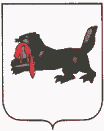 ИРКУТСКАЯ  ОБЛАСТЬМуниципальное образование«Тулунский район»АДМИНИСТРАЦИЯТулунского муниципального районаП О С Т А Н О В Л Е Н И Е11.11.2013 г.                                          № 188-пгг.Тулун№п/пНаименованиеподведомственнойорганизацииФормаи видпроверкиСроки проведенияпроверкиСроки проведенияпроверкиДата и номерраспоряжения опроведениипроверкиДата иномер актапроверкиФамилия, имяотчество,замещаемаядолжностьдолжностноголицаПодписьдолжностноголица№п/пНаименованиеподведомственнойорганизацииФормаи видпроверкидатаначалапроверкидатаокончанияпроверкиДата и номерраспоряжения опроведениипроверкиДата иномер актапроверкиФамилия, имяотчество,замещаемаядолжностьдолжностноголицаПодписьдолжностноголица123456789